長青講題：                  經    文： 主日講題： 最好的禮物經    文： 使徒行傳3:1-10         詩    歌： 在這裡、從亙古到永遠、感謝我的救主報告事項【歡迎】第一次來參加聚會的新朋友和弟兄姊妹，我們在主裡竭誠歡迎；請簡短自我介紹，讓我們認識您；邀請會後留下享用愛筵。中午愛宴後1:15-3:15青少年聚會，邀請成員為國中、高中和大專生，歡迎青少年一同來參與，在團契中一起成長學習。1/26-27(六、日) 教會舉辦培靈特會，講員：謝國銘弟兄，主題：教會真理，聚會時間：第一堂1/26(六)下午4:30-6:00，6:00-7:30晚餐時間(教會準備便當)，第二堂晚上 7:30-9:00，第三堂1/27(日)10:30-12:00，共三堂，請弟兄姊妹踴躍參加。2019年教會經常費以外，各項事工預算： 宣教事工 100,000元、特會補助 70,000元、會所建物維修 200,000元、青少年事工 277,000元、兒童主日學 32，250元； 合計 679,250元。 請弟兄姊妹在金錢奉獻上為主擺上，神的聖工更加興旺。訓練中心下學期選修生開始報名，2/11將正式開課，細節請參考走廊綠色DM，選修生報名，請洽中科松玲姊妹。新年度的奉獻袋按各小組來編號擺放，奉獻金額請填寫在內頁，投入奉獻箱，奉獻袋請重複使用到年底，明年四月將會取得正式收據。若您找不到奉獻袋，請洽各小組長。【教會上週奉獻收入】：主日奉獻 940 元/ 什一奉獻 40,200 元/  感恩奉獻2,200元 / 代轉奉獻一包 /  合計 43,340 元代禱事項今年度主題及計畫(奉獻生命活石，建造神的教會)，求主保守弟兄姊妹同心合一，引領我們行在祂的旨意中。求主帶領青崇事工的轉型。大專團契事工從農曆年後開始聚會；青少年可以適應參與主日聚會，及主日下午團契聚會。請為參加1/25-1/26大學學測的陳奕均(育琳的女兒)、陳柏諺(萌萌的兒子) ；及參加特殊選才的洪旻謙代禱，求主賜下智慧和信心，為他們預備合適的學校。美妹的哥哥(李守德弟兄)，已回天家安息主懷，求主安慰其家人。謝國銘弟兄感冒、聲帶發炎且有膿包，求  神醫治，早日恢復健康。為僑偉的父親肺部疾病已出院回家休養，日漸康復感謝神。為典辰手臂骨折順利復原。為瑞娟的母親白內障手術，依玲的母親左眼水晶體手術，都求主保守術後順利康復。為慧雯父親近日髖關節守術，已出院，求主保守順利復原。偉銘弟兄的母親癌症化療，求 神大能醫治保守。錦坤標靶治療得以有好的療效。惠來關懷服務協會 代禱事項1/22(二)協會據點長輩年前圍爐的地點是在田尾的菁芳園，願主保守路程平安，喜樂滿滿！農曆年假期間，1/28-2/17協會據點活動暫停，讓志工們一年的辛勞得以歇息，也會在一月中旬前完成鐵架屋閣樓倉庫的整理。南台中基督徒聚會處 代禱事項1. 請為家庭團契守望，願每個家都根源於元首基督，從主得幫助！請為幸福團契代禱，求主帶領教會當中的家庭能夠基督長闊高深的慈愛！中科基督徒聚會處 代禱事項教會的年度標竿: 「以真理建造自己、以生命見證基督」，求 神帶領我們同心合一，向著標竿前進。虎尾基督徒聚會處 代禱事項1. 為今年會堂修建案禱告，求主堅立我們所做的工。基督徒訓練中心(CTIT) 代禱事項1 . 與各地聚會處、聖徒教會在屬靈交通的關係更加緊密；訓練中心延伸課程能協助各地方教會的培訓需求 。2/1~2/8訪韓福音隊，嘉惠姊妹及另六位弟兄姊妹參與，為籌備工作和所需經費禱告，求神帶領供應。最好的禮物               ◎謝光中弟兄禱告的大能申初禱告時敬虔的猶太人每天有三次定時的禱告：第三時、第六時和第九時，即早上(巳初，上午九點鐘)，晌午(中午十二點鐘)和晚祭時(申初，下午三點鐘)。彼得及約翰上聖殿去禱告固定在聖殿中的群體禱告何等重要，常帶來神蹟的醫治或困難的解決。教會每日的早禱及週二晚上的禱告會常能經歷神的同在及聖靈的大能，如被鬼附的得釋放，病得醫治，困難得解決。生來瘸腿的人生來瘸腿的人，在當時被認為是他犯罪或父母犯罪的結果(約9:1耶穌醫治生來瞎眼的神蹟)耶穌來不僅是醫治人的病，最重要是解決罪的問題可2:17 耶穌聽見，就對他們說：康健的人用不著醫生，有病的人才用得著。我來本不是召義人，乃是召罪人生來瘸腿的人生命中充滿咒詛、心裏充滿抱怨、怨天尤人  沒有盼望需要人的幫助，天天被抬進美門  靠著人的賙濟維生生來瘸腿的人我們是生來瘸腿的人嗎?  或許我們身體沒有瘸腿，但心裡卻是瘸腿的在生活上須依靠人，無法自力更生  在心理或情感上依賴人，不能克服老我的限制及外在困難，常常怨天尤人  在屬靈上是否都靠人餵養，無法自己吃糧，甚至能夠供應他人人的所求及神的恩典那人就留意看他們，指望得著甚麼指望得著金錢，得著食物，得著醫療及輔具能幫助他站起來…我們的指望是得著甚麼呢？是屬世界的財富、地位、名聲、身體健康、家庭美滿、兒女成材…多數人的指望來到神的教會中，我們又指望甚麼。得著溫暖、弟兄姊妹的關懷、豐富的活動、宗教的活動帶來心靈的喜樂平安人的所求及神的恩典
彼得說：『金銀我都沒有，只把我所有的給你，我奉拿撒勒人耶穌基督的名，叫你起來行走。』彼得沒有次好的金銀，卻把最好的耶穌基督給了瘸腿的人，奉耶穌基督的名叫他得醫治起來行走人求次好的解決眼前問題，但神給我們最好的就是他自己，解決我們罪的問題，這些因為罪帶來的惡果就都解決了我們幫助人是解決他眼前的問題，還是將救恩帶給他以至於讓神解決他的問題有了金銀解決人暫時問題反而讓神的神蹟受到攔阻人的所求及神的恩典本節聖經曾產生一段出名的故事：羅馬天主教奉彼得為首任教皇，到了十三世紀初業，教皇的權勢達於顛峰。據說著名的神學家多馬亞圭那(Thomas Aquinas，1225~1274)曾到教廷覲見教皇，當時教皇正在數點一筆巨額金錢，就有感而發地對他說：『教會不必再像彼得那般地說“金銀我都沒有”的話了。』亞圭那卻回答說：『當然，可惜教會現在也不能像彼得那樣地說“我奉拿撒勒人耶穌基督的名，叫你起來行走”的話了。』馬雲：有錢，我不快樂最近馬雲在接受美國電視台專訪時，語出驚人地表示，成為中國首富讓他不開心，因為壓力太大了。「當你成為最有錢的人，街上的人會用另一種眼光看你。」「不想作中國首富、杭州首富、浙江首富，連小區首富也不想作！」 就像前人說的，有錢也買不到快樂。他說，自己最快樂的時光是十幾年前，月領人民幣90元的日子。快樂的秘訣保羅在林後6:10似乎憂愁，卻是常常快樂的；似乎貧窮，卻是叫許多人富足的；似乎一無所有，卻是樣樣都有的。主說：『不要為那必壞的食物勞力，要為那存到永生的食物勞力』(約六27)。得醫治的根據
徒3:16我們因信他的名，他的名便叫你們所看見所認識的這人健壯了；正是他所賜的信心，叫這人在你們眾人面前全然好了。奉耶穌基督的名  神的名超乎一切眾名之上，神的名帶著權柄能力，能使人罪得赦免，病得醫治，污鬼被趕除，遭挾制的得自由。 我們禱告最後是奉主耶穌基督的名，代表神與我  們同在，也應允及悅納我們所禱告的 得醫治的根據
人的信心是得著神蹟的關鍵可9:23 耶穌對他說：你若能信，在信的人，凡事都能。可11:24 所以我告訴你們，凡你們禱告祈求的，無論是什麼，只要信是得著的，就必得著。人的信心是得救的關鍵羅3:25 神設立耶穌作挽回祭，是憑著耶穌的血，藉著人的信，要顯明神的義經歷神蹟的反應徒3:7~8於是拉著他的右手，扶他起來；他的腳和踝子骨立刻健壯了，就跳起來，站著，又行走，同他們進了殿，走著，跳著，讚美神。形容一生都沒有走過，而因此能行走跳躍而感到歡欣鼓舞，將榮耀頌讚歸給神得著醫治是將榮耀頌讚歸給神，不是歸給人四處張揚，做見證，述說神在他身上奇妙的作為 進入聖殿，過教會生活，事奉神，服事人本週金句：使徒行傳第三章 6節彼得說：金銀我都沒有，只把我所有的給你：我奉拿撒勒人耶穌基督的名，叫你起來行走！ 財團法人惠來里基督徒聚會處Hui Lai Li Christian Assembly第1185期2019年1月20日 主    日    週  報第1185期2019年1月20日地址：台中市西屯路二段208巷3號 （塔木德飯店旁的機車行巷內）電話：（04）2311-3896       傳真：（04）2312-7514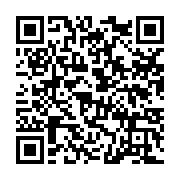 Email: hll.church@gmail.com   網站：hllchurch.org統編：7895-2779           惠來里基督徒聚會處     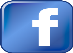 異象：傳揚福音．成全聖徒．建立教會．候主再臨今年主題：奉獻生命活石，建造神的教會  本週同步讀經進度：使徒行傳第三章地址：台中市西屯路二段208巷3號 （塔木德飯店旁的機車行巷內）電話：（04）2311-3896       傳真：（04）2312-7514Email: hll.church@gmail.com   網站：hllchurch.org統編：7895-2779           惠來里基督徒聚會處     異象：傳揚福音．成全聖徒．建立教會．候主再臨今年主題：奉獻生命活石，建造神的教會  本週同步讀經進度：使徒行傳第三章本週下週週四長青崇拜聚會講員 野外禮拜: 高雄衛武營之旅 查經:使徒行傳第3章領會/查經 野外禮拜: 高雄衛武營之旅 佳蓉/慧娟.芳娜.官全愛筵服事 野外禮拜: 高雄衛武營之旅 麗華、麗蓉、萌萌本週下週主日崇拜聚會講員 謝光中弟兄 謝國銘弟兄領會、司琴、配唱 宗沛、雅婷、麗蓉 同正、雅婷、淑玲插花、錄影、音控金菊、慶忠、重光金峰、昱昌、依玲分發週報、愛筵後清理家庭第三大組家庭第四大組兒童主日學淑芬；微惠、敏恩詩韻；建美、旻謙總招待、值星同工明淵、宙祥賜郎、光中擘餅/遞餅宙祥/旻謙、雯麗光中/偉俊、美妹遞杯翠君、仁秀、貴紫、如玉淑芬、瑞娟、立箴、敏恩